  MADONAS NOVADA PAŠVALDĪBA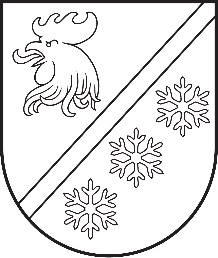 Reģ. Nr. 90000054572Saieta laukums 1, Madona, Madonas novads, LV-4801 t. 64860090, e-pasts: pasts@madona.lv ___________________________________________________________________________MADONAS NOVADA PAŠVALDĪBAS DOMESLĒMUMSMadonā2024. gada 29. februārī						        	     		      Nr. 140								                  (protokols Nr. 4, 81. p.)				Par Cesvaines un Dzelzavas sociālā aprūpes centra struktūrvienību – sociālās aprūpes nodaļa “Cesvaine” projekta “Jauna ģimeniskai videi pietuvināta aprūpes pakalpojuma izveide pensijas vecuma personām Madonas novadā” īstenošanas laikā Pamatojoties uz Madonas novada pašvaldības domes 2023. gada 26. oktobra lēmumu Nr. 704 “Par Atveseļošanās fonda projekta “Jauna ģimeniskai videi pietuvināta aprūpes pakalpojuma izveide pensijas vecuma personām Madonas novadā” iesniegšanu un nepieciešamā līdzfinansējuma nodrošināšanu”, ir iesniegts projekts “Jauna ģimeniskai videi pietuvināta aprūpes pakalpojuma izveide pensijas vecuma personām Madonas novadā”, izmantojot Kohēzijas politikas fonda vadības informācijas sistēmu 2021.-2027. gadam.Projekts sagatavots, pamatojoties uz  Ministru kabineta 2023. gada 22. augusta noteikumiem Nr. 475 “Eiropas Savienības Atveseļošanas un noturības mehānisma plāna 3.1. reformu un investīciju virziena "Reģionālā politika" 3.1.2. reformas "Sociālo un nodarbinātības pakalpojumu pieejamība minimālo ienākumu reformas atbalstam" 3.1.2.3.i. investīcijas "Ilgstošas sociālās aprūpes pakalpojuma noturība un nepārtrauktība: jaunu ģimeniskai videi pietuvinātu aprūpes pakalpojumu sniedzēju attīstība pensijas vecuma personām" otrās kārtas īstenošanas un uzraudzības noteikumi” un projektu iesniegumu atlases nolikumu. Projekts iesniegts Centrālās finanšu un līgumu aģentūras Kohēzijas politikas vadības informācijas sistēmā (KPVIS). Projekta mērķis ir nodrošināt pāreju no institucionālas ilgtermiņa aprūpes sniegšanas uz kopienā balstītas aprūpes modeli un attīstīt ģimeniskai videi pietuvināta sociālā pakalpojuma pieejamību pašvaldībās pensijas vecuma personām, saglabājot personas neatkarību un tās aprūpē iesaistīto ģimenes locekļu nodarbinātību.Projekta  mērķa grupa ir pensijas vecuma personas. Projekta ietvaros plānots izbūvēt divas tipveida projekta divu dzīvokļu mājas Augusta Saulieša ielā 14, Cesvainē Madonas novadā, nodrošinot ne vairāk kā 16 vietas klientiem katrā mājā. Projektā atbalstāmās darbības ir pamatojošās dokumentācijas izstrāde, būvniecība un teritorijas labiekārtošana, būvekspertīze, būvuzraudzība, autoruzraudzība, publicitāte, materiāli tehniskā nodrošinājuma iegāde, vides pieejamības konsultācijas. Atbalstāmo darbību īstenošanai vienas ēkas izveidei Atveseļošanas fonda finansējums nepārsniedz 1 273 204 EUR.Projekta kopējo izmaksu un neattiecināmo izmaksu apmērs tiks precizēts pēc projektā paredzēto iepirkumu veikšanas. Atbilstoši projektu iesniegumu atlases nolikuma kritērijiem, jānosaka, ka plānotā projekta iesniegumā norādītā pakalpojuma sniegšanas adrese nav plānota ilgstošas sociālās aprūpes institūcijas teritorijā un nerobežojas ar to, izņemot, ja esošā institūcija tiks likvidēta vai atrašanās nav tieši blakus. Esošā Cesvaines un Dzelzavas sociālā aprūpes centra Cesvaines struktūrvienības darbības slēgšanas pasākumi tiks uzsākti tikai pēc Eiropas Savienības Atveseļošanas un noturības mehānisma plāna 3.1. reformu un investīciju virziena “Reģionālā politika” 3.1.2 reformas  “Sociālo un nodarbinātības pakalpojumu pieejamība minimālo ienākumu reformas atbalstam”3.1.2.3.i. investīcijas “Ilgstošās sociālās aprūpes pakalpojuma noturība un nepārtrauktība: jaunu ģimeniskai videi pietuvinātu aprūpes pakalpojumu sniedzēju attīstība pensijas vecuma personām” projekta Nr. 3.1.2.3.i.0/2/23/A/CFLA/002 “Jauna ģimeniskai videi pietuvināta aprūpes pakalpojuma izveide pensijas vecuma personām Madonas novadā” apstiprināšanas un līguma noslēgšanas ar Centrālo finanšu un līgumu aģentūru par projekta īstenošanu. Noklausījusies sniegto informāciju, ņemot vērā Sociālo un veselības jautājumu komitejas un 20.02.2024. Finanšu un attīstības komitejas atzinumus, atklāti balsojot: PAR - 14 (Agris Lungevičs, Aigars Šķēls, Aivis Masaļskis, Andris Sakne, Artūrs Čačka, Artūrs Grandāns, Arvīds Greidiņš, Gatis Teilis, Guntis Klikučs, Iveta Peilāne, Kaspars Udrass, Sandra Maksimova, Valda Kļaviņa, Zigfrīds Gora), PRET - NAV, ATTURAS - NAV, Madonas novada pašvaldības dome NOLEMJ:Noteikt, ka pēc projekta “Jauna ģimeniskai videi pietuvināta aprūpes pakalpojuma izveide pensijas vecuma personām Madonas novadā” izmaksu apstiprināšanas un līguma noslēgšanas ar Centrālo finanšu un līgumu aģentūru par projekta īstenošanu, Madonas novada pašvaldības iestādes “Cesvaines un Dzelzavas sociālais aprūpes centrs” struktūrvienība – sociālās aprūpes nodaļa “Cesvaine” tiek likvidēta,   struktūrvienības likvidācijas procesu uzsākot un pabeidzot ne vēlāk kā līdz projekta realizācijas pabeigšanas dienai. Lēmuma izpildi uzdot Madonas novada Sociālā dienesta vadītājai. Kontroli par lēmuma izpildi uzdot pašvaldības izpilddirektoram.              Domes priekšsēdētājs					             A. Lungevičs	Kanča 20238582 